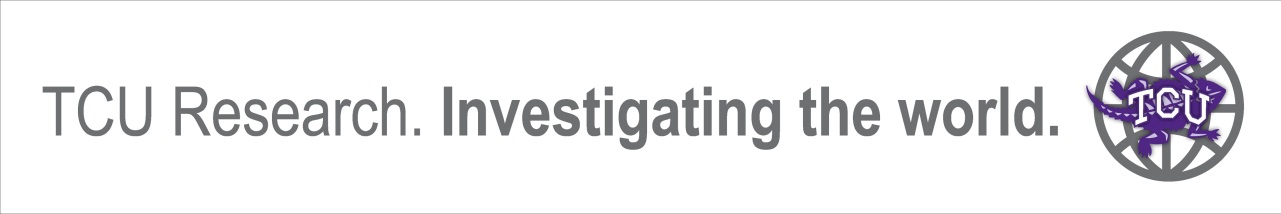 Office of Sponsored Programs (OSP) Checklist for Submitting a Grant Proposal/ContractLink to https://research.tcu.edu/sponsored-programs/	Identify Funding Opportunity for Grant Proposal
	Will TCU issue a Subaward OR Is TCU a Subawardee?	Complete Subaward Request form found at https://research.tcu.edu/sponsored-programs/ (click “forms”); email to the OSP 	Review the solicitation in detail for particulars related to the project – IMPORTANT!
	 Meet with the OSP staff to determine timelines and strategies for proposal preparation	Contact program official (Contact person noted on solicitation) to establish rapport and discuss viability of proposal 
	If human subjects or animals will be used in your research, apply for TCU approval by completing documents found under “Compliance” at http://www.research.tcu.edu/ 
	Email completed Intent to Submit form found at https://research.tcu.edu/sponsored-programs/ (click “forms”); along with funder’s solicitation to the OSP as soon as possible so your project can be placed in our queue.
	Email completed budget & budget justification found at https://research.tcu.edu/sponsored-programs/ (click “forms”); and email to the OSP for review prior. 
	If cost sharing/in-kind is utilized, route Cost Sharing Memo found at found at https://research.tcu.edu/sponsored-programs/ and deliver completed, signed original to the OSP
	If agency application is needed, complete and email to the OSP for review prior to routing	PI should email all pertinent documents (including completed application package) to OSP.  OSP will secure institutional approvals from Dean, Chair and Finance, and document accordingly.
	If Financial Conflict of Interest (FCOI) training has not been completed within the past 4 years, please read the policy at http://www.sponsoredprograms.tcu.edu/?d=page&pid=sp71&parent=71, take training at https://www.citiprogram.org, and note date of completion on Purple Sheet. Email copy of completion certificate to OSP.
	After all approvals are secured, the proposal is ready for submission. The OSP is chartered to submit the grant (unless otherwise stipulated).NOTE: The project cannot be started, staff cannot be hired and monies cannot be spent until the OSP receives funding approval from the sponsor.  Data collection cannot be started until IRB/IACUC approval is obtained (if applicable).If the sponsor contacts you, please forward approval/denial to the OSP.Once project is approved, the OSP will prepare a Notification of Award (NOA) and send it to the PI and Research Accounting.  Work on the project may now proceed.  Utilize your new project number noted on the NOA for all correspondence.Office of Sponsored Programs staffLeAnn Forsberg		Director				LeAnn.Forsberg@tcu.eduTeresa Miles Hendrix	Assistant Director			teresa.m.miles@tcu.eduLaurie Heidemann	Administrative Program Specialist	laurie.heidemann@tcu.edu